CONFERENCE REGISTRATION FORM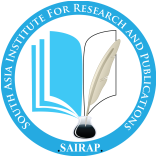 (Note: Fill all the information in capital format only)Declaration:             I will not cause or involve in any sort of violence or disturbance with inside and outside of Conference.I have read all information carefully provided in the Conference website for attending and publishing in SAIRAP Conference.I do here by declare that all the information given by me is true and if at any moment it is found to be wrong my registration for event will be cancelled by SAIRAP Management.Note: Send the scan copy of this form to Official mail Id of the conference (*) compulsory field: